Meeting for parents in scienceImplementation of the HR AwardJuly 22, 2022 and August 12, 2022 garden of the InstituteAt the end of the Children's Summer School, both in July and August, the parents of the participating children met together. They agreed that the 1st year of the summer school was a success (the feedback from the children was also positive). They showed interest in continuing this event in the coming year.They discussed other filling options for next year (e.i. which activities they would keep and which they would leave out). They also suggested how they could contribute and get involved in the program.They discussed with management of the Institute the working conditions for parents at the workplace and the possibilities for improvement. They recognized that the Institute takes care of the employees with children (Children’s-corner, Day of children, etc)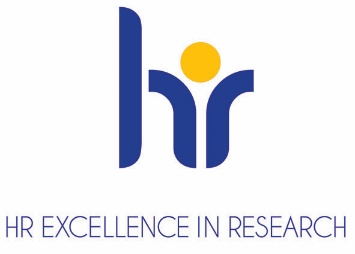 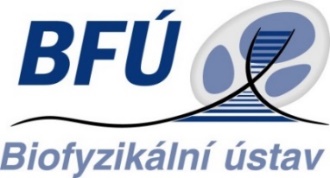 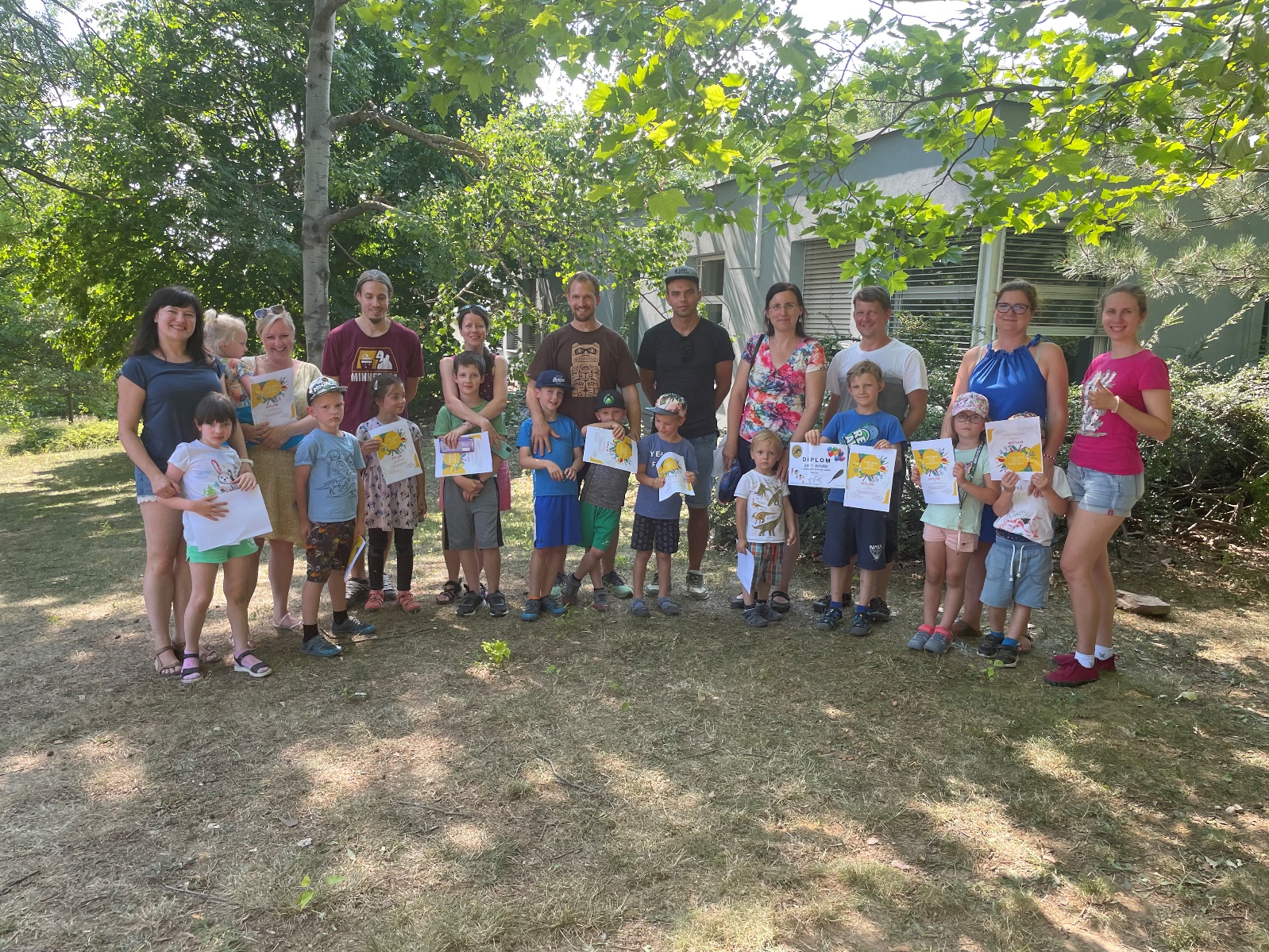 